РЕСПУБЛИКА КАРЕЛИЯКОНТРОЛЬНО-СЧЕТНЫЙ КОМИТЕТСОРТАВАЛЬСКОГО МУНИЦИПАЛЬНОГО РАЙОНАУтвержденПриказомКонтрольно-счетного комитета СМР					                   от «17» июня 2016г. №13ОТЧЕТо результатах контрольного мероприятия№ 5                                                                 		                  17.06.2016 г.Наименование (тема) контрольного мероприятия: «Аудит закупок, анализ и оценка расходов о законности, целесообразности, обоснованности, своевременности, эффективности и результативности расходов в 2015году и в I квартале 2016 года на закупки по планируемым к заключению, заключенным и исполненным контрактам Администрации Сортавальского муниципального района исполнения требований».Основание проведения контрольного мероприятия: п.3.5 Плана работы Контрольно-счетного комитета СМР на 2016 год.Цель(и) контрольного мероприятия: Проанализировать и оценить информацию о законности, целесообразности, обоснованности, своевременности, эффективности и результативности расходов в 2015 году и в I квартале 2016 года на закупки по планируемым к заключению, заключенным и исполненным контрактам Администрации Сортавальского муниципального района, исполнения требований. Выявление отклонений, нарушений и недостатков в сфере закупок, установление причин и подготовка предложений, направленных на их устранение.Сроки проведения контрольного мероприятия: с «04» мая 2016г. по «17» июня 2016г. (на объекте с 10.05.2016г. по 10.06.2016г.).Объекты контрольного мероприятия:- Администрация Сортавальского муниципального района.Проверяемый период деятельности: 2015 год, 1 квартал 2016 года. Исполнители контрольного мероприятия:Инспектор Контрольно-счетного комитета СМР – Е.Б. Порожская.Нормативные документы, использованные в работе: -Конституция Российской Федерации;-Бюджетный кодекс Российской Федерации от 31 июля . № 145 -ФЗ;-Федеральный закон от 05.04.2013г. №44-ФЗ «О контрактной системе в сфере закупок товаров, работ и услуг для обеспечения государственных и муниципальных нужд» (с изменениями и дополнениями);-Постановление Правительства РФ от 28.11.2013г. №1093 «О порядке подготовки и размещения в единой информационной системе в сфере закупок отчета об исполнении государственного (муниципального) контракта и (или) о результатах отдельного этапа его исполнения»;-Постановление Правительства РФ от 5 июня 2015 г. N 555 "Об установлении порядка обоснования закупок товаров, работ и услуг для обеспечения государственных и муниципальных нужд, и форм такого обоснования";-Приказ Министерства экономического развития РФ от 2 октября 2013 г. N 567 "Об утверждении Методических рекомендаций по применению методов определения начальной (максимальной) цены контракта, цены контракта, заключаемого с единственным поставщиком (подрядчиком, исполнителем);-Устав Сортавальского муниципального района;- Письмо Министерства экономического развития РФ от 8 ноября 2013 г. N ОГ-Д28-15539 "О разъяснении положений Федерального закона от 5 апреля 2013 г. N 44-ФЗ "О контрактной системе в сфере закупок товаров, работ, услуг для обеспечения государственных и муниципальных нужд";-Положение «Об администрации Сортавальского муниципального района, утверждено Решением ХХI сессии I созыва Совета Сортавальского муниципального района от «03» февраля 2011 года № 144 (с изменениями от 23.06.2011 г., 12.02.2014 г., 05.03.2015 г.);-Положение о Единой комиссии по осуществлению закупок для муниципальных нужд при администрации Сортавальского муниципального района, утверждено Распоряжением администрации Сортавальского муниципального района от 19.02.2014г. № 269 с изменениями и дополнениями.-Положение о контрактной службе администрации Сортавальского муниципального района, утверждено Распоряжением администрации Сортавальского муниципального района от 18.03.2014г. № 454 с изменениями и дополнениями.Оформленные акты, заключения, справки и т.п., использованные в отчете, ознакомление с ними под расписку руководителя или иных должностных лиц проверенных объектов, наличие письменных объяснений, замечаний или возражений и заключение инспектора по ним: Акт проверки Администрации Сортавальского муниципального района от 10.06.2016г. №6.Пояснения к Акту проверки Администрации Сортавальского муниципального района от 15.06.2016 г. (Приложение 1)Неполученные документы из числа затребованных с указанием причин или иные факты, препятствовавшие работе: нет.Результаты контрольного мероприятия (анализ соблюдения нормативных правовых актов, установленные нарушения и недостатки в проверяемой сфере и в деятельности объектов контрольного мероприятия с оценкой ущерба или нарушения): I.Общие сведения       Администрация Сортавальского муниципального района (далее – администрация) является постоянно действующим исполнительно-распорядительным органом Сортавальского муниципального района, наделенным Уставом Сортавальского муниципального района полномочиями по решению вопросов местного значения и полномочиями для осуществления отдельных государственных полномочий, переданных органам местного самоуправления Сортавальского муниципального района федеральными законами и законами Республики Карелия       Администрация зарегистрирована в качестве юридического лица за ОГРН 1021000945217. При постановке юридического лица на учет в налоговом органе ей присвоен ИНН/КПП 1007002143/100701001.Администрация обладает правами юридического лица, является муниципальным казенным учреждением, имеет печать и лицевой счет получателя бюджетных средств в Финансовом органе Сортавальского муниципального района, а также лицевой счет администратора доходов бюджета Сортавальского муниципального района в отделении Управления федерального казначейства по Республике Карелия в г. Сортавала.Администрация Сортавальского муниципального района является муниципальным органом, уполномоченным на определение поставщиков (подрядчиков, исполнителей) для обеспечения муниципальных нужд подведомственных заказчиков в соответствии с Федеральным законом от 5 апреля 2013г. N44-ФЗ «О контрактной системе в сфере закупок товаров, работ, услуг для обеспечения государственных и муниципальных нужд».Администрация Сортавальского муниципального района является органом местного самоуправления, уполномоченным на осуществление контроля в сфере закупок в соответствии с Федеральным законом от 5 апреля 2013г. N44-ФЗ «О контрактной системе в сфере закупок товаров, работ, услуг для обеспечения государственных и муниципальных нужд».II. Анализ реализации Администрацией Сортавальского муниципального района положений нормативных правовых актов в сфере закупок, принятых в соответствии со ст. 38, 39, 99, 100, 101 Федерального закона от 05.04.2013 г. N 44-ФЗ1. В соответствии с ч.3 ст. 38 Федерального закона N 44-ФЗ Распоряжением администрации Сортавальского муниципального района от 18.03.2014г. № 454 «Об утверждении Положения о контрактной службе администрации Сортавальского муниципального района и утверждении постоянного состава работников администрации Сортавальского муниципального района, выполняющих функции контрактной службы без образования отдельного структурного подразделения» (далее – Распоряжение от 18.03.2014г. №454) утверждено Положение о контрактной службе администрации Сортавальского муниципального района и постоянный состав работников администрации Сортавальского муниципального района, выполняющих функции контрактной службы без образования отдельного структурного подразделения в соответствии с Приказом Минэкономразвития России от 29.10.2013 N 631 "Об утверждении Типового положения (регламента) о контрактной службе", и распределены обязанности между работниками, выполняющими функции контрактной службы без образования отдельного структурного подразделения администрации Сортавальского муниципального района.Распоряжением администрации Сортавальского муниципального района от 07.10.2015г. № 1262 «О внесении изменений в Распоряжение от 18.03.2014г. №454» утверждено в новой редакции Положение о контрактной службе администрации Сортавальского муниципального района и постоянный состав работников администрации Сортавальского муниципального района, выполняющих функции контрактной службы без образования отдельного структурного подразделения", и распределены обязанности между работниками, выполняющими функции контрактной службы без образования отдельного структурного подразделения администрации Сортавальского муниципального района (далее –Положение о контрактной службе).При этом администрации Сортавальского муниципального района необходимо реализовывать принцип, определённый в статье 9 Федерального закона N 44-ФЗ (Принцип профессионализма заказчика). Так, согласно ст. 9 Федерального закона № 44-ФЗ, контрактная система в сфере закупок предусматривает осуществление деятельности заказчика на профессиональной основе с привлечением квалифицированных специалистов, обладающих теоретическими знаниями и навыками в сфере закупок. Заказчики принимают меры по поддержанию и повышению уровня квалификации и профессионального образования должностных лиц, занятых в сфере закупок, в том числе, путем повышения квалификации или профессиональной переподготовки в сфере закупок в соответствии с законодательством Российской Федерации.Для определения поставщиков (подрядчиков, исполнителей), за исключением осуществления закупки у единственного поставщика (подрядчика, исполнителя), Распоряжением администрации Сортавальского муниципального района от 19.02.2014г. №269 «О создании единой комиссии по осуществлению закупок для муниципальных нужд при администрации Сортавальского муниципального района» (далее - Распоряжение от 19.02.2014г. №269) создана единая комиссии, осуществляющая функции по осуществлению закупок для муниципальных нужд при администрации Сортавальского муниципального района, соответствующая по количественному составу требованиям, установленным в части 3 статьи 39 Федерального закона от 05 апреля 2013 г. N 44-ФЗ.Положением о единой комиссии установлено, что единая комиссия осуществляет функции, предоставленные Федеральным законом № 44-ФЗ конкурсной, аукционной или котировочной комиссии, а также комиссии по рассмотрению заявок на участие в запросе предложений и окончательных предложений. Распоряжением администрации Сортавальского муниципального района от 04.09.2015г. № 1152 «О внесении изменений в Распоряжение от 19.02.2014г. №269 утвержден новый состав единой комиссии по осуществлению закупок для муниципальных нужд при администрации Сортавальского муниципального района, который соответствует по количественному составу требованиям, установленным в части 3 статьи 39 Федерального закона от 05 апреля 2013 г. N 44-ФЗ.В ходе проверки был исследован состав комиссии на соответствие ч. 5 ст. 39 Федерального закона №44-ФЗ и письму Министерства экономического развития РФ от 8 ноября 2013 г. N ОГ-Д28-15539 "О разъяснении положений Федерального закона от 5 апреля 2013 г. N 44-ФЗ "О контрактной системе в сфере закупок товаров, работ, услуг для обеспечения государственных и муниципальных нужд".Контрольно-счетным комитетом Сортавальского муниципального района установлено, что состав единой комиссии по осуществлению закупок для муниципальных нужд при администрации Сортавальского муниципального района правомочен и соответствует требованиям законодательства.В соответствии с ч.1 ст. 5 Федерального закона №44-ФЗ для осуществления обмена информацией в электронной форме администрацией Сортавальского муниципального района оформлена электронная подпись в сфере размещения заказов.Для проверки полномочий работы в системе закупок было исследовано право электронной подписи.          В ходе проверки было установлено, что в проверяемом периоде право электронной подписи было предоставлено 4 сотрудникам: двум главным специалистам комитета по экономике (В.М. Севастьяновой, М.П. Яковлевой), ответственным за размещение информации на сайте закупок. Право электронной подписи данным сотрудникам было предоставлено на определенные полномочия в рамках Федерального закона №44-ФЗ. Главе администрации Сортавальского муниципального района (Л.П. Гулевичу) и первому заместителю главы администрации Сортавальского муниципального района (А.Н. Дубровскому) право электронной подписи было предоставлено на все полномочия в рамках Федерального закона №44-ФЗ. В ходе проверки установлено, что с августа 2015 года первый заместитель главы администрации Сортавальского муниципального района (Дубровский А.Н.) не исполняет занимаемую должность, срок действия ЭП - с 20.04.2015 г. по 20.07.2016 г.В нарушение п. 11 Правил использования усиленной квалифицированной электронной подписи органами исполнительной власти и органами местного самоуправления при организации электронного взаимодействия между собой, утвержденных Постановлением Правительства РФ от 9 февраля 2012 г. N 111 "Об электронной подписи, используемой органами исполнительной власти и органами местного самоуправления при организации электронного взаимодействия между собой, о порядке ее использования, а также об установлении требований к обеспечению совместимости средств электронной подписи" подпись первого заместителя главы администрации Сортавальского муниципального района в связи с прекращением обязанностей не отозвана, действия сертификата не прекращено.3. В рамках реализации полномочий уполномоченного органа в сфере закупок – Постановлением Администрации Сортавальского муниципального района от 07 мая 2014 г. № 47 утвержден «Порядок осуществления контроля в соответствии с полномочиями органа местного самоуправления муниципального района, уполномоченного на осуществление контроля в сфере закупок путём проведения плановых и внеплановых проверок соблюдения Федерального закона N 44-ФЗ» (далее – Порядок осуществления контроля №47).Контроль в соответствии с полномочиями органа местного самоуправления муниципального района, уполномоченного на осуществление контроля в сфере закупок, возложен на отдел по контролю и противодействию коррупции администрации Сортавальского муниципального района (далее – Отдел).Порядок осуществления контроля №47 содержит положения, определенные частью 11 статьи 99 Федерального закона N 44-ФЗ.На основании статьи 99 Федерального закона N 44-ФЗ и части 3 статьи 269.2 Бюджетного кодекса Российской Федерации Постановлением Администрации Сортавальского муниципального района от 07 мая 2014 г. № 46 утвержден «Порядок осуществления контроля в сфере закупок в соответствии с полномочиями органа внутреннего муниципального финансового контроля» (далее – Порядок контроля №46). Согласно Порядка контроля №46 специалисты отдела по контролю и противодействию коррупции администрации Сортавальского муниципального района наделены полномочиями по осуществлению внутреннего финансового контроля согласно ч. 1 и 2 статьи 269.2 Бюджетного кодекса Российской Федерации, а также полномочиями, определенными ч. 8 ст. 99 Федерального закона N 44-ФЗ.В ходе контрольного мероприятия было установлено, что плановые проверки осуществляются на основании плана проверок, утверждаемого главой администрации Сортавальского муниципального района. План проверок на первое полугодие составляется в текущем финансовом году в срок до 25 декабря, на второе полугодие до 25 июня. План проверок утверждается на шесть месяцев. План проверок, а также вносимые в него изменения размещены не позднее пяти рабочих дней со дня их утверждения на официальном сайте администрации Сортавальского муниципального района в информационно-телекоммуникационной сети "Интернет", а также в единой информационной системе сферы закупок.Плановые проверки проводятся в отношении каждого заказчика, контрактной службы заказчика, контрактного управляющего, постоянно действующей комиссии по осуществлению закупок и ее членов, уполномоченного органа, уполномоченного учреждения не чаще чем один раз в шесть месяцев.Основанием для начала проверки является наступление срока проведения проверки, указанного в плане.При анализе состава Плана работы выявлено, что в 2015 году и в 1 квартале 2016 года проверка администрации Сортавальского муниципального района запланирована не была. Проверкой также установлено, что оснований для проведения внеплановых проверок в отношении администрации Сортавальского муниципального района также не возникало, т.к. в проверяемом периоде не поступало жалоб от участников закупки, либо осуществляющих общественный контроль общественного объединения или объединения юридических лиц. (п.14 Порядка осуществления контроля №47). 4. Согласно ст. 100 Федерального закона № 44-ФЗ муниципальные органы осуществляют ведомственный контроль за соблюдением законодательства Российской Федерации и иных нормативных правовых актов о контрактной системе в сфере закупок в отношении подведомственных им заказчиков в порядке, установленном соответственно местной администрацией.В рамках осуществления полномочий, определённых ст. 100 Федерального закона N 44-ФЗ Администрацией Сортавальского муниципального района, Постановлением от 03.06.2014г. № 64 утвержден Порядок осуществления ведомственного контроля в сфере закупок для обеспечения муниципальных нужд Сортавальского муниципального района (далее-Порядок контроля). В п.1 Приложения 1 к Порядку контроля определен перечень подведомственных заказчиков, в отношении которых администрация Сортавальского муниципального района осуществляет ведомственный контроль, а именно:Муниципальное казенное учреждение «Недвижимость-ИНВЕСТ»;Муниципальное казенное учреждение культуры «Хозяйственная группа»;Муниципальное бюджетное учреждение «Комплексный центр социального обслуживания населения».В соответствии со статьей 38.1 Бюджетного кодекса Российской Федерации Порядком ведения реестра (перечня) получателей средств бюджета администрации Сортавальского муниципального района, утвержденным Постановлением администрации Сортавальского муниципального района от 13.01.2012г. №4 утверждён Реестр (перечень) подведомственных получателей бюджетных средств. Согласно указанного перечня администрация Сортавальского муниципального района является главным распорядителем бюджетных средств в отношении подведомственных получателей:Администрация Сортавальского муниципального района;Муниципальное казенное учреждение «Недвижимость-ИНВЕСТ»;Муниципальное казенное учреждение культуры «Хозяйственная группа»;Муниципальное учреждение «Архитектура и градостроительство».		Из представленных документов видно, что перечень подведомственных заказчиков, в отношении которых администрация Сортавальского муниципального района должна осуществлять ведомственный контроль, отраженный в Приложении 1 к Порядку контроля является не полным.На основании Порядка контроля ведомственный контроль за соблюдением законодательства Российской Федерации и иных нормативных правовых актов о контрактной системе в сфере закупок должен осуществляться Администрацией Сортавальского муниципального района в отношении подведомственных ей заказчиков с учетом полномочий, определенных статьей 160.2-1 Бюджетного кодекса Российской Федерации. Результаты такого контроля методом проверки должны оформляться актом, в котором устанавливаются причины выявленных отклонений, нарушений и недостатков, подготавливаются предложения, направленные на их устранение, подготовку и организацию мер по повышению экономности и результативности использования бюджетных средств в сфере закупок в рамках соблюдения принципа, установленного статьей 12 Федерального закона N 44-ФЗ. Согласно п.п. 6,7,8. Порядка контроля проведение выездных или документарных мероприятий ведомственного контроля подведомственных заказчиков осуществляется работниками, которые должны иметь высшее образование или дополнительное профессиональное образование в сфере закупок. Выездные или документарные мероприятия ведомственного контроля проводятся по распоряжению (приказу) руководителя органа ведомственного контроля или иного лица, уполномоченного руководителем органа ведомственного контроля. Орган ведомственного контроля уведомляет заказчика о проведении мероприятия ведомственного контроля путем направления уведомления о проведении такого мероприятия. По результатам проведения мероприятия ведомственного контроля должен быть составлен акт проверки, который подписывается должностным лицом органа ведомственного контроля, ответственным за проведение мероприятия ведомственного контроля, и представляется руководителю органа ведомственного контроля или иному уполномоченному руководителем ведомственного контроля лицу. При выявлении нарушений по результатам мероприятия ведомственного контроля должностными лицами, уполномоченными на проведение мероприятий ведомственного контроля, разрабатывается и утверждается план устранения выявленных нарушений (п.п.12,13 Порядка контроля).В ходе контрольного мероприятия выявлено что, в нарушение указанных положений Порядка контроля, статьи 100 Федерального закона N 44-ФЗ ведомственный контроль в сфере закупок в отношении подведомственных администрации Сортавальского муниципального района заказчиков в 2015 году и в 1 квартале 2016 года не осуществлялся. В нарушение требований пункта 4 Порядка контроля администрацией Сортавальского муниципального района не определен состав работников, уполномоченных на осуществление ведомственного контроля. 5. Согласно ст. 101 Федерального закона N 44-ФЗ Заказчиком должен осуществляться контроль за исполнением поставщиком (подрядчиком, исполнителем) условий контракта в соответствии с законодательством Российской Федерации.В ходе контрольного мероприятия установлено, что Заказчиком фактически осуществляется контроль за исполнением поставщиком (подрядчиком, исполнителем) условий контракта в сфере закупок, но Порядок осуществления контроля заказчиком в сфере закупок для обеспечения муниципальных нужд в администрации Сортавальского муниципального района отсутствует, что не обеспечивает единства контрактной системы в сфере закупок, установленного статьей 11 Федерального закона N 44-ФЗ.III. Анализ реализации Администрацией Сортавальского муниципального района положений ч.2 ст. 72 Бюджетного кодекса Российской ФедерацииС целью проверки своевременности размещения планов-графиков Контрольно-счетным комитетом Сортавальского муниципального района было установлено, что бюджет Сортавальского муниципального района на 2015 год утвержден Решением Совета Сортавальского муниципального района от 25.12.2014 № 94, а бюджет на 2016 год Решением Совета Сортавальского муниципального района от 24.12.2015 № 169. Учитывая, что в соответствии в действующим законодательством планы – графики должны быть размещены на официальном сайте не позднее одного календарного месяца после принятия решения о бюджете, т.е. 25.01.2015г. и 24.01.2016г. была исследована информация, содержащаяся на официальном сайте единой информационной системы в информационно-телекоммуникационной сети «Интернет» - www.zakupki.gov.ru (далее – официальный сайт). План-график администрации Сортавальского муниципального района на 2015 год размещен на официальном сайте 30.12.2014г., на 2016 год – 30.12.2015г., что указывает на соответствие срокам, установленным законодательством о контрактной системе в сфере закупок. За 2015 год администрацией Сортавальского муниципального района было опубликовано 25 редакций плана-графика, за 1 квартал 2016 года - 5. Изменения, внесенные в план-график, размещены на официальном сайте.Изменения в план-график вносились в связи с необходимостью корректировки сведений о планируемых закупках по нескольким причинам:- изменение способа определение поставщика;- отмена запланированной закупки;- корректировка сроков размещения извещения об осуществлении закупки;- изменение планируемых сроков приобретения товара, работ, услуг; исполнения контрактов- внесение изменений в перечень планируемых закупок;- изменения итоговых позиций.	Проанализировав представленные документы, а также количество и объем вносимых изменений в планы-графики, Контрольно-счетный комитет Сортавальского муниципального района приходит к выводу о недостаточном уровне планирования закупок.В соответствии ч.2 ст. 72 Бюджетного кодекса Российской Федерации Муниципальные контракты (договора) на 2015 и 2016 годы заключены в соответствии с планами-графиками закупок товаров, работ, услуг для обеспечения муниципальных нужд, сформированными и утвержденными в установленном законодательством Российской Федерации о контрактной системе в сфере закупок товаров, работ, услуг для обеспечения муниципальных нужд порядке, и оплачивались в пределах лимитов бюджетных обязательств.IV. Анализ осуществления закупок Администрацией Сортавальского муниципального районаСогласно ст. 24 Федерального закона № 44-ФЗ заказчики, при осуществлении закупок используют конкурентные способы определения поставщиков, которыми являются конкурсы (открытый конкурс, конкурс с ограниченным участием, двухэтапный конкурс, закрытый конкурс, закрытый конкурс с ограниченным участием, закрытый двухэтапный конкурс), аукционы (аукцион в электронной форме, закрытый аукцион), запрос котировок, запрос предложений или осуществляют закупки у единственного поставщика (подрядчика, исполнителя).Анализ представленных к проверке документов показал, что Муниципальным заказчиком, в проверяемом периоде, закупки осуществлены как конкурентными способами определения поставщика, так и у единственного поставщика (подрядчика, исполнителя).4.1 Проверка осуществления закупок конкурентными способами.На официальном сайте в реестре контрактов за 2015 г. размещены реестровые записи по 13 контрактам, в том числе: аукционов в электронной форме - 7, запросов котировок – 3, открытый конкурс – 1, у единственного поставщика – 1 (п.1 ч.1 ст.93). В реестре контрактов за 1 квартал 2016 г. одна реестровая запись – закупка у единственного поставщика по основаниям п.1ч.1 ст.93.Аукционы в электронной форме.	Контрольно-счетным комитетом установлено, что электронные аукционы администрацией Сортавальского муниципального района в проверяемом периоде проведены в порядке, установленном Федеральным законом №44-ФЗ и подготовленной документации к каждому электронному аукциону.В ходе проверки проведения процедуры электронных аукционов установлено:- наличие Распоряжений администрации Сортавальского муниципального района об осуществлении закупок способом электронного аукциона;- в соответствии с ч. 2 ст. 63 Федерального закона №44-ФЗ Извещения о проведении электронного аукциона размещаются заказчиком в единой информационной системе не менее чем за семь дней до даты окончания срока подачи заявок на участие в таком аукционе;- в соответствии с ч. 5 ст. 63 Федерального закона №44-ФЗ в Извещениях о проведении электронного аукциона содержится вся необходимая информация;-в Извещениях о проведении электронных аукционов указаны размеры обеспечения исполнения контракта, согласно ч.2, п.6 ст.96 Федерального закона №44-ФЗ;- документация об электронном аукционе соответствует требованиям ст. 64 Федерального закона №44-ФЗ;- наличие обоснований начальной (максимальной) цены контрактов. Расчет начальной (максимальной) цены контрактов осуществлен в соответствии с приказом Министерства экономического развития РФ от 2 октября 2013 г. N 567 "Об утверждении Методических рекомендаций по применению методов определения начальной (максимальной) цены контракта, цены контракта, заключаемого с единственным поставщиком (подрядчиком, исполнителем)". Применен метод сопоставимых рыночных цен;- протокола рассмотрения первых частей заявок подписаны, опубликованы в срок, согласно ч.6 ст.67 Федерального закона № 44–ФЗ;-в соответствии с ч.3 ст.68 Федерального закона № 44–ФЗ проведение электронных аукционов осуществлялось после истечения двух дней с даты окончания срока рассмотрения первых частей заявок на участие в аукционе;- протокола проведения электронных аукционов размещены на электронной площадке согласно ст. 68 Федерального закона № 44–ФЗ;- протокола подведения итогов электронных аукционов опубликованы на сайте согласно ч.8 ст.69 Федерального закона № 44–ФЗ;-контракты по результатам электронных аукционов заключены в соответствии со ст. 70 Федерального закона №44-ФЗ;-контракты заключены после предоставления участниками закупок, с которыми заключались контракты, обеспечения исполнения контрактов в соответствии с ч.4 ст. 96 Федерального закона №44-ФЗ;- возврат сумм обеспечения контрактов, заказчик осуществил своевременно, т.е. после заключения контрактов, согласно ч.4 ст. 44 Федерального закона №44-ФЗ;- в соответствии с ч. 9 ст. 94 Федерального закона № 44-ФЗ результаты отдельного этапа исполнения контракта, информация о поставленном товаре, выполненной работе или об оказанной услуге отражена заказчиком в отчетах, размещаемых в единой информационной системе;-в соответствии с ч.10 ст.94 Федерального закона № 44–ФЗ к отчетам прилагаются заключения по результатам экспертизы поставленного товара, выполненной работы или оказанной услуги. Локальный акт подтверждающий легитимность комиссии к проверке не представлен. Для приемки поставленного товара, выполненной работы или оказанной услуги, в администрации создавалась приемочная комиссия, которая в нарушение п. 6 ст. 94 Федерального закона № 44–ФЗ состояла менее чем из пяти человек (Заключение от 11.06.2015г. по Муниципальному контракту № 0106300012115000017-0192048-01 от 18.05.2015г.- 4 человека, Заключение от 04.08.2015г. по Муниципальному контракту №0106300012115000028-0192048-01 от 30.06.2015г.- 3 человека);- в соответствии с ч. 3 ст. 103 Федерального закона 44-ФЗ сведения о заключении, исполнении, расторжении контрактов размещены в реестре контрактов на официальном сайте своевременно, т.е. в течение трех рабочих дней с даты заключения, исполнения, расторжения контракта соответственно;-в соответствии с ч.9 ст.94 Федерального закона № 44–ФЗ Отчеты об исполнении муниципальных контрактов подготовлены;-согласно Постановления Правительства РФ от 28.11.2013г. №1093 «О порядке подготовки и размещения в единой информационной системе в сфере закупок отчета об исполнении государственного (муниципального) контракта и (или) о результатах отдельного этапа его исполнения» информация об исполнении контрактов размещена своевременно;- в нарушение п. 2 Муниципальных контрактов Заказчик оплатил стоимость поставленного товара, оказанных услуг с нарушением предусмотренных сроков. В ходе проверки установлено:1. Муниципальный контракт №0106300012115000054-0192048-01 от 30.11.2015г. на поставку видеокамер с ООО «АТХ-Комплект», на сумму 128919,00 рублей. Согласно п.6.1 Контракта товар должен быть поставлен в течении 10 календарных дней с даты заключения Контракта. Акт прием-передачи товара подписан 09.12.2015г., т.е. в установленные сроки. Согласно п. 2.3 Контракта Заказчик оплачивает стоимость поставленного товара в течение 20 банковских дней после подписания акта приема – передачи товара. Оплата Заказчиком произведена платежным поручением №87 от 29.01.2016г., т.е. с нарушением условий Контракта на 14 дней. В разделе 7 Контракта предусмотрены меры ответственности Сторон за неисполнение своих обязательств по Контракту. Так поставщик вправе взыскать с администрации Сортавальского муниципального района штраф в размере 3 222,98 рублей, что составляет 2,5 % цены Контракта и пеня в размере одной трехсотой ставки рефинансирования ЦБ РФ (11:300=0,0366%) в размере 660,58 рублей (128919х0,0366%х14), т.о. сумма неустойки составит 3883,56 рублей.2. Муниципальный контракт №0106300012115000037-0192048-01 от 03.08.2015г. на оказание услуг по сопровождению электронного периодического справочника «Система ГАРАНТ» с ООО «СЗАПИ», на сумму 83 000,00 рублей. Согласно п.2.1.1 цена контракта в течении 1 календарного месяца составляет 16600,00 рублей и в соответствии с п. 2.3 оплата за оказанные услуги производиться в течение 10 банковских дней со дня подписания сторонами акта сдачи приемки оказанных услуг. Акт сдачи-приемки услуг за август подписан 12.08.2015г. Оплата Заказчиком произведена платежным поручением №1318 от 11.09.2015г. (оплата проведена 16.09.2015г.), т.е. с нарушением условий Контракта на 18 дней. Акт сдачи-приемки услуг за сентябрь подписан 08.09.2015г. Оплата Заказчиком произведена платежным поручением №1833 от 28.12.2015г. (оплата проведена 30.12.2015г.), т.е. с нарушением условий Контракта на 98 дней. Акт сдачи-приемки услуг за октябрь подписан 08.10.2015г. Оплата Заказчиком произведена платежным поручением №1834 от 28.12.2015г. (оплата проведена 30.12.2015г.), т.е. с нарушением условий Контракта на 68 дней. Акт сдачи-приемки услуг за ноябрь подписан 30.11.2015г. Оплата Заказчиком произведена платежным поручением №1835 от 28.12.2015г. (оплата проведена 30.12.2015г.), т.е. с нарушением условий Контракта на 15 дней. Акт сдачи-приемки услуг за декабрь подписан 14.12.2015г. Оплата Заказчиком произведена платежным поручением №1836 от 28.12.2015г. (оплата проведена 30.12.2015г.), т.е. с нарушением условий Контракта на 1 день. В разделе 7 Контракта предусмотрены меры ответственности Сторон за неисполнение своих обязательств по Контракту. Так поставщик вправе взыскать с администрации Сортавальского муниципального района штраф в размере 2075,00 рублей, что составляет 2,5 % цены Контракта и пеня в размере одной трехсотой ставки рефинансирования ЦБ РФ (11:300=0,0366%) в размере 1215,12рублей((16600х0,0366%х18)+(16600х0,0366%х98)+(16600х0,0366%х68)+(16600х0,0366%х15)+(16600х0,0366%х1)), т.о. сумма неустойки составит 3290,12 рублей.3. Муниципальный контракт №0106300012115000028-0192048-01 от 30.06.2015г. на оказание услуг по технической защите информации для муниципальных нужд администрации Сортавальского муниципального района с ЗАО Специальное агентство «ОМЕГА», на сумму 29000,00 рублей. Согласно п.5.1 Контракта сроки оказания услуг в течение 20 календарных дней с даты заключения Контракта. Акт сдачи-приемки услуг подписан 16.07.2015г., т.е. в установленные сроки. Согласно п. 2.3 Контракта Заказчик оплачивает стоимость поставленного товара в течение 10 банковских дней после подписания акта приема – передачи товара. Оплата Заказчиком произведена платежным поручением №1897 от 29.12.2015г. (оплата проведена 30.12.2015г.), т.е. с нарушением условий Контракта на 151 день. В разделе 7 Контракта предусмотрены меры ответственности Сторон за неисполнение своих обязательств по Контракту. Так поставщик вправе взыскать с администрации Сортавальского муниципального района штраф в размере 725,00 рублей, что составляет 2,5 % цены Контракта и пеня в размере одной трехсотой ставки рефинансирования ЦБ РФ (11:300=0,0366%) в размере 1602,71 рублей (29000х0,0366%х151), т.о. сумма неустойки составит 2327,71 рублей.Таким образом, бюджет Сортавальского муниципального района несет риск по дополнительному расходованию бюджет средств связанного с неустойками в сумме 9501,39 рублей.Открытый конкурс.В ходе проверки проведения процедуры – открытый конкурс при осуществлении закупки на выполнение работ по разработке проектно-сметной документации для реконструкции канализационных очистных сооружений п. Заозерный Сортавальского муниципального района на 2015 год, установлено:- в соответствии с ч. 1 ст.49 Федерального закона №44-ФЗ Извещение о проведении открытого конкурса размещено заказчиком в единой информационной системе не менее чем за двадцать дней до даты вскрытия конвертов с заявками на участие в открытом конкурсе или открытия доступа к поданным в форме электронных документов заявкам на участие в открытом конкурсе. Извещение размещено – 17.11.2015г.;-извещение о проведении открытого конкурса содержит всю необходимую информацию согласно ч. 3 ст.49 Федерального закона №44-ФЗ;- в соответствии с ч.8. ст. 52 Федерального закона 44-ФЗ заказчик обеспечил осуществление аудиозаписи вскрытия конвертов с заявками на участие в открытом конкурсе и открытия доступа к поданным в форме электронных документов заявкам на участие в открытом конкурсе;- обоснования начальной (максимальной) цены контракта имеется;- в соответствии с ч. 12 ст.53 Федерального закона №44-ФЗ Протокол рассмотрения и оценки заявок на участие в конкурсе от 09.12.2015г. подписан всеми присутствующими членами конкурсной комиссии и размещен заказчиком в единой информационной системе не позднее рабочего дня, следующего за датой подписания указанного протокола – 10.12.2015г.;- в соответствии с ч. 2 ст.54 Федерального закона №44-ФЗ контракт по результатам конкурса заключен не ранее чем через десять дней и не позднее чем через двадцать дней с даты размещения в единой информационной системе протокола рассмотрения и оценки заявок на участие в конкурсе – 21.12.2015г. Контракт заключен после предоставления участником конкурса обеспечения исполнения контракта – платежное поручение от 07.12.2015г. № 56, в соответствии с требованиями Федерального закона №44-ФЗ;-согласно п. 2.4 Муниципального контракта в течении пяти банковских дней с даты заключения Контракта Заказчиком перечислен аванс в размере 17 % от цены контракта, что составляет 306,0 тыс. рублей (п/п от 24.12.2015г. №1806);- в соответствии с ч. 9 ст. 94 Федерального закона № 44-ФЗ результаты отдельного этапа исполнения контракта, информация о поставленном товаре, выполненной работе или об оказанной услуге отражена заказчиком в отчете, размещаемом в единой информационной системе;- в соответствии с ч. 3 ст. 103 Федерального закона 44-ФЗ сведения о заключении контракта размещены в реестре контрактов на официальном сайте своевременно, т.е. в течение трех рабочих дней с даты заключения контракта – 21.12.2015г.Запрос котировок.	В период с 01.01.2015 по 31.03.2016 заказчиком проведено три процедуры определения исполнителя путем запроса котировок. 	При проверке материалов по проведенным запросам котировок установлено следующее:- наличие Распоряжений администрации Сортавальского муниципального района об осуществлении закупок-способом запроса котировок имеются.- в соответствии с ч. 1 ст.72 Федерального закона 44-ФЗ информация о закупаемых для обеспечения муниципальных нужд товарах, работах или услугах сообщена неограниченному кругу лиц путем размещения в единой информационной системе извещения о проведении запроса котировок;- в соответствии с ч. 2 ст.72 Федерального закона 44-ФЗ Заказчиком в 2015 году осуществлены закупки путем проведения запроса котировок при условии, что начальная (максимальная) цена контракта не превышает пятьсот тысяч рублей. При этом годовой объем закупок, осуществляемых путем проведения запроса котировок (357,4 тыс. руб.) не превышает десять процентов совокупного годового объема закупок заказчика (17 306,3 тыс. руб.) и не составляет более чем сто миллионов рублей;- в соответствии с ч. 1 ст.74 Федерального закона 44-ФЗ Заказчик размещал в единой информационной системе извещение о проведении запроса котировок и проект контракта, заключаемого по результатам проведения такого запроса, не менее чем за семь рабочих дней до даты истечения срока подачи заявок на участие в запросе котировок, а в случае осуществления закупки товара, работы или услуги на сумму, не превышающую двухсот пятидесяти тысяч рублей, не менее чем за четыре рабочих дня до даты истечения указанного срока.-начальная (максимальная) цена контрактов обоснована посредством применения метода сопоставимых рыночных цен;- в соответствии с ч.5. ст. 78 Федерального закона 44-ФЗ заказчик обеспечил осуществление аудиозаписи вскрытия конвертов с заявками на участие в запросе котировок и открытия доступа к поданным в форме электронных документов таким заявкам;- в соответствии с ч. 8 ст.78 Федерального закона 44-ФЗ результаты рассмотрения и оценки заявок на участие в запросе котировок оформлены протоколами, подписанными всеми присутствующими на заседании членами комиссии и в день их подписания размещены в единой информационной системе;-в соответствии с ч. 13 ст.78 контракты заключены не ранее чем через семь дней с даты размещения в единой информационной системе протокола рассмотрения и оценки заявок на участие в запросе котировок и не позднее чем через двадцать дней с даты подписания указанного протокола;- в соответствии с ч. 9 ст. 94 Федерального закона № 44-ФЗ результаты отдельного этапа исполнения контракта, информация о поставленном товаре, выполненной работе или об оказанной услуге отражена заказчиком в отчетах, размещаемых в единой информационной системе;- в соответствии с ч.10 ст.94 Федерального закона № 44–ФЗ к отчетам прилагаются заключения по результатам экспертизы поставленного товара, выполненной работы или оказанной услуги. Локальный акт подтверждающий легитимность комиссии к проверке не представлен;- в соответствии с ч. 3 ст. 103 Федерального закона 44-ФЗ сведения о заключении, исполнении, расторжении контракта размещены в реестре контрактов на официальном сайте своевременно, т.е. в течение трех рабочих дней с даты заключения исполнения, расторжения контракта соответственно. 4.2 Проверка осуществления закупок у единственного поставщика (исполнителя, подрядчика)Муниципальный заказчик заключал контракты на основании п. 4 ч. 1 ст. 93 Федерального закона № 44-ФЗ, согласно которому Заказчику предоставлено право на осуществление закупки товара, работы, услуги у единственного поставщика (подрядчика, исполнителя) на сумму, не превышающую ста тысяч рублей. 		При осуществлении закупок по п. 4 ч.1 ст. 93 Федерального закона 44-ФЗ годовой объем таких закупок не должен превышать 2 миллиона рублей или не должен превышать 5% совокупного годового объема закупок заказчика и не должен составлять более чем пятьдесят миллионов рублей. При этом заказчик самостоятельно выбирает один из двух вариантов ограничения закупок у единственного поставщика (подрядчика, исполнителя).В соответствии с п.1 ст.73 Бюджетного кодекса РФ в администрации Сортавальского муниципального района ведется реестр закупок, осуществленных без заключения государственных контрактов (без проведения процедуры закупки конкурентными способами). Реестры закупок содержат сведения в соответствии с п.2 ст.73 Бюджетного кодекса РФ.Согласно представленной информации, администрацией Сортавальского муниципального района в соответствии с п.1 и п. 4 ч. 1 ст. 93 Федерального закона № 44-ФЗ, заключено в 2015 году 106 контрактов на сумму 1 777 167,92 рубля, в 1 квартале 2016 году – 14 контрактов на сумму 492 343,56 рублей, что не превышает ограничений, установленных законодательством о контрактной системе.В соответствии с п.1 ч.1 ст.93 Федерального закона № 44-ФЗ в 2015г. и в 1 квартале 2016г. заключены муниципальные контракты с ПАО «Ростелеком» об оказании услуг связи. Извещения об осуществлении такой закупки Заказчиком размещены в единой информационной системе не позднее чем за пять дней до даты заключения контрактов. Отчет по результатам исполнения контракта размещен в единой информационной системе в соответствии с ч. 9 ст. 94 Федерального закона № 44-ФЗ.При выборочной проверке Муниципальных контрактов (Договоров) в части соблюдения условий оплаты установлено, что Муниципальным заказчиком нарушаются сроки оплаты, установленные Муниципальными контрактами (Договорами). Так, по Муниципальному контракту на оказание услуг питания от 28.08.2015 №54 с ООО «Старая Дружба» п.2. определено, что Заказчик производит оплату услуг в течении 20 дней с момента оказания услуги и подписания акта оказанных услуг в сумме 2175,00 руб. К проверке представлен Акт №295 от 28.08.2015г. Оплата до настоящего времени не произведена. По Муниципальному контракту об информационном обеспечении от 25.02.2015г. № 4-13 АДМ п. 5.2 определено, что Заказчик производит оплату в течении 10 банковских дней с момента подписания Акта. К проверке представлены Акты от 29.01.2016г. №71 на сумму 614,00 руб. и от 26.02.2016г. № 146 на сумму 1200,00 руб. Оплата до настоящего времени не произведена. По Муниципальному контракту на оказание услуг по техническому сопровождению от 12.01.2016г. № 15ПТ/078-ТС-16/К п. 4.4 что Заказчик производит оплату в течении 10 банковских дней с момента подписания Акта оказанных услуг. К проверке представлены Акты от 29.01.2016г. № 2199 на сумму 3000,00 руб. и от 29.02.2016г. № 4239 на сумму 3000,00 руб. Оплата до настоящего времени не произведена. По Муниципальному контракту на оказание услуг специальной связи по доставке отправлений от 12.01.2016г. № 385 п. 3.3 определено, что Заказчик производит оплату в течении 5 календарных дней с даты получения счета, счета-фактуры и подписанного Акта об оказанных услугах. К проверке представлены: Акт от 12.01.2016г. № 22 на сумму 2579,13 руб. Оплата произведена 19.02.2016г., платежным поручением 138 от 19.02.2016г. в сумме 2579,13 руб. Акт от 26.01.2016г. № 186 на сумму 1808,35 руб. Оплата произведена 19.02.2016г., платежным поручением 139 от 19.02.2016г. в сумме 1808,35 руб. Акт от 09.02.2016г. № 320 на сумму 4368,60 руб., Акт от 29.02.2016г. №470 на сумму 5953,58 руб. Оплата произведена 01.04.2016г., в суммах 4368,60 руб. и 5953,58 руб. Акты от 01.03.2016г. №543 на сумму 7761,93 руб. и от 10.03.23016г. № 622 на сумму 10117,68 руб. Оплата произведена 25.04.2016г., в суммах 7761,93 руб. и 10117,68 руб.Согласно п.5 ст.34 Федерального закона № 44-ФЗ в случае просрочки исполнения заказчиком обязательств, предусмотренных контрактом, а также в иных случаях неисполнения или ненадлежащего исполнения заказчиком обязательств, предусмотренных контрактом, поставщик (подрядчик, исполнитель) вправе потребовать уплаты неустоек (штрафов, пеней).Таким образом, при несоблюдении сроком оплаты контрактов бюджет Сортавальского муниципального района может понести дополнительные расходы в части оплаты штрафов и пеней.В проверяемом периоде претензии по уплате неустоек по просрочкам исполнения заказчиком обязательств, предусмотренных контрактами к администрации Сортавальского муниципального района Поставщиками не предъявлялись.Учитывая, что часть 1 статьи 93 Закона 44-ФЗ содержит 46 случаев заключения контракта с единственным поставщиком, то в целях соблюденияправомерности заключения контрактов с единственным поставщиком, Контрольно-счетный комитет Сортавальского муниципального района считает необходимым ссылаться в муниципальном контракте (договоре) на конкретный пункт части 1 статьи 93 Федерального закона № 44-ФЗ. V. Анализ документов, регламентирующих проведение экспертизы результатов, предусмотренных контрактом	Согласно ч. 3 ст. 94 Федерального закона № 44-ФЗ, для проверки предоставленных поставщиком (подрядчиком, исполнителем) результатов, предусмотренных контрактом, в части их соответствия условиям контракта заказчик обязан провести экспертизу. Экспертиза результатов, предусмотренных контрактом, может проводиться заказчиком своими силами, или к ее проведению могут привлекаться эксперты, экспертные организации.Администрацией Сортавальского муниципального района к проверке представлено Положение о контрактной службе. В пп.4 п.2.5 данного положения определено, что контрактная служба организует проведение экспертизы поставленного товара, выполненной работы, оказанной услуги, привлекает экспертов, экспертные организации. Порядок образования, организации работы, а также цели и задачи комиссии по проведению экспертизы поставленного товара, выполненной работы, оказанной услуги при исполнении контракта в Положении о контрактной службе отсутствуют.В проверяемом периоде согласно представленных документов, Заказчиком проведена экспертиза всех закупок, осуществленных конкурентными способами. По результатам закупок конкурентными способами оформлены заключения, подписанные комиссией. При анализе состава комиссии обнаружено соответствие составу единой комиссии по осуществлению закупок для муниципальных нужд при администрации Сортавальского муниципального района. Кроме членов единой комиссии ряд Заключений в 2015 году подписано дополнительно иными физическими лицами. В Положении о контрактной службе не оговаривается, что экспертизу поставленного товара, выполненной работы, оказанной услуги осуществляет единая комиссия, а также к проверке не представлены иные документы позволяющие привлекать физические лица в качестве экспертов.В нарушение ч. 3 ст. 94 Федерального закона № 44-ФЗ Заказчиком не проведена экспертиза закупок, осуществленных у единственного поставщика в 2015 году и в 1 квартал 2016 года. Документы к проверке не представлены.На все закупки, осуществленные в проверяемом периоде оформлены акты приемки-передачи товара, акты выполненных работ, акты оказанных услуг и подписаны заказчиком. Нормативные правовые акты, регламентирующие проведение экспертизы результатов, предусмотренных контрактом к проверке не представлены, что является нарушением п.3 ст.94 Федерального закона № 44-ФЗ. VI. Проверка закупок для субъектов малого предпринимательства и социально ориентированных некоммерческих организаций Согласно ч.1 ст. 30 Федерального закона 44-ФЗ заказчик обязан осуществлять не менее 15 % совокупного годового объема закупок у субъектов малого предпринимательства и социально ориентированных некоммерческих организаций (далее – СМП и СОНКО). Закупки у СМП и СОНКО осуществляются путем проведения открытых конкурсов, конкурсов с ограниченным участием, двухэтапных конкурсов, электронных аукционов, запросов котировок, запросов предложений, в которых участниками закупок являются только указанные лица.Информация для СМП и СОНКО отражалась заказчиком в извещениях о закупке в соответствии с ч.3 ст. 30 Федерального закона 44-ФЗ.Контрольно-счетным комитетом Сортавальского муниципального района проведен анализ соблюдения норм при осуществлении закупок у СМП и СОНКО. В ходе, которого было выявлено, что в период с 1.01.2015г. по 31.12.2015г. администрацией Сортавальского муниципального района размещены закупки на сумму 376,9 тыс. рублей, что составляет 10,0% от совокупного годового объема закупок. Таким образом, требования части 1 статьи 30 Федерального закона № 44-ФЗ не соблюдены. При анализе причин несоблюдения требований закона было выявлено, что при размещении администрацией извещений о закупках для СМП и СОНКО заявки не поступали вообще или, была подана одна заявка. VII. Принцип открытости и прозрачностиСогласно п. 2 ст. 3 Федерального закона № 44-ФЗ определение поставщика (подрядчика, исполнителя) – это совокупность действий, которые осуществляются заказчиками в порядке, установленном Федеральным законом № 44-ФЗ, начиная с размещения извещения об осуществлении закупки товара, работы, услуги для обеспечения государственных нужд (федеральных нужд, нужд субъекта Российской Федерации) или муниципальных нужд и завершаются заключением контракта.В соответствии со ст. 7 Федерального закона № 44-ФЗ, должен быть обеспечен свободный и безвозмездный доступ к информации о контрактной системе в сфере закупок. Открытость и прозрачность информации обеспечиваются, в частности, путем ее размещения в единой информационной системе. Информация, размещенная в единой информационной системе, должна быть полной и достоверной.В ходе проведения контрольного мероприятия установлено, что документация о закупках размещена Заказчиком на официальном сайте, поддается поиску и доступна для ознакомления любыми заинтересованными лицами, соблюден принцип открытости и прозрачности.VIII. Анализ и оценка результативности расходов Муниципального заказчикаКонтрольно-счетным комитетом проведен анализ и оценка результативности расходов Муниципального заказчика на закупки, которые должны осуществляться с учетом соблюдения принципа ответственности за результативность обеспечения муниципальных нужд, эффективность осуществления закупок, установленного ст. 12 Федерального закона № 44-ФЗ, согласно которому юридические лица при планировании и осуществлении закупок должны исходить из необходимости достижения заданных результатов обеспечения государственных и муниципальных нужд. При рассмотрении планирования и осуществления закупок, в ходе проведения аудита закупок установлено, что мероприятия исполняются путем заключения контрактов (договоров) как конкурентными способами определения поставщика, так и с единственным поставщиком (подрядчиком, исполнителем) в соответствии со ст.12 Федерального закона № 44-ФЗ. Закупки у единственного поставщика осуществлены на основании п. 4 ч. 1 ст. 93 Федерального закона № 44-ФЗ и не превышают суммы закупок, указанные по соответствующим строкам плана - графика.	По итогам проведенного анализа установлено, что планирование и осуществление закупок производилось в целях исполнения функций и полномочий органа местной администрации определенных Федеральным законом №131- ФЗ.В ходе установления обоснованности и законности выбора способа определения поставщика (подрядчика, исполнителя) при закупке у единственного поставщика (подрядчика, исполнителя) и конкурентными способами нарушений не установлено.В 2015 году заключено 118 муниципальных контрактов (в 2014г.- 66) на общую сумму 18943,5 тыс. руб. (в 2014г. – 11176,2 тыс. руб.). По сравнению с 2014 годом количество заключенных контрактов увеличилось на 52 или на 55,9%.Количество муниципальных контрактов, заключенных у единственного поставщика в 2015 году составило 106 на сумму 1777,2 тыс. руб. или 89,8 % от общего количества заключенных контрактов. В 2014г.было заключено 59 контрактов на сумму 2724,0 тыс. руб. или 89,4% от общего количества заключенных контрактов. В первом квартале 2016 года заключено 14 контрактов на сумму 492,3 тыс. руб.Доля закупок, осуществленных конкурентными способами определения поставщика в 2015 году составила 10,2% от общего количества заключенных контрактов, в 2014 году – 10,6%.Сумма экономии бюджетных средств в процессе определения поставщиков (исполнителей, подрядчиков) в результате проведения конкурентных процедур в 2015 году составила 919,3 тыс. руб. (в 2014г – 80,5 тыс. руб.), т.е. увеличилась на 838,8 тыс. руб. по сравнению с 2014 годом. Основная сумма экономии, полученная в 2015 годы в результате проведения открытого конкурса на выполнение работ по разработке ПСД для реконструкции канализационных очистных сооружений п. Заозерный Сортавальского муниципального района, составила 900,0 тыс. руб.В ходе аудита муниципальных контрактов (договоров), заключенных администрацией Сортавальского муниципального района в проверяемом периоде с единственными поставщиками (подрядчиками, исполнителями), установлено, что данные договоры были заключены по тем основаниям ч. 1 ст.93 Федерального закона № 44-ФЗ (п. 4 ч. 1 ст. 93), по которым размещение в единой информационной системе извещений об осуществлении таких закупок, а также наличие расчета и обоснования цены контракта не требовалось. По муниципальным контрактам, заключенным с единственным поставщиком (ПАО «Ростелеком», п.1 ч.1 ст.93), а также по муниципальным контрактам заключенным конкурентными способами определения поставщика извещения об осуществлении таких закупок в единой информационной системе размещены в установленный срок и содержат всю необходимую информацию. Расчет и обоснования начальной (максимальной) цены контрактов присутствуют.При планировании закупок в проверяемом периоде администрация Сортавальского муниципального района не во всех случаях проводила исследование рынка предложений, закуп товаров (работ, услуг) осуществляла у поставщиков, с которыми уже работала, а не определяла поставщиков с наиболее эффективным предложением, т.е. предложение товара (работ, услуг) лучшего качества, за ту же цену или равного качества, но за меньшую цену. В целях соблюдения принципа, заложенного в ст. 34 Бюджетного кодекса Российской Федерации Заказчик постоянно должен вести поиск новых поставщиков с более низкими ценами.Выборочной проверкой при планировании мероприятий установлены случаи, когда при планировании закупок товаров (работ, услуг) отсутствует обоснование цены. Например, на поставку кресла в сумме 10,1 тыс. руб.; на образовательные услуги в сумме 42,5 тыс. руб.; на поставку картриджей в сумме 17,4 тыс. руб.; по услуги электронного документооборота в сумме 6,3 тыс. руб., на консультационные услуги в сумме 4,0 тыс. руб.Таким образом, отсутствие обоснования цены при планировании закупок товаров (работ, услуг) не подтверждает того, что цена закупки является наиболее эффективной для бюджета Сортавальского муниципального района.IX. Целесообразность и обоснованность закупокАнализ целесообразности и обоснованности осуществления закупок показал, что расходы на закупки осуществлены на реализацию мероприятий муниципальных программ и выполнение функций и полномочий муниципальных органов, что соответствуют целям закупок, определенных с учетом положений ст.13 Федерального закона № 44-ФЗ. Закупки осуществлены конкурентными способами определения поставщика и у единственного поставщика на основании ч. 1, 4 п. 1 ст. 93 Федерального закона № 44-ФЗ. В ходе проведения анализа обоснованности закупок Контрольно-счетным комитетом Сортавальского муниципального района установлено, что обоснование закупок должно осуществляться Заказчиком при формировании планов закупок и планов-графиков и заключается в установлении соответствия планируемой закупки целям осуществления закупок. В 2015 году обоснование закупок в администрации Сортавальского муниципального района не осуществлялось с вязи с тем, что нормы ст. 16,17,18,19 Федерального закона № 44-ФЗ вступают в силу с 01.01.2016г. и должны будут применены при формировании плана закупок и плана-графика закупок на 2017 год.В ходе контрольного мероприятия Контрольно-счетному комитету были предоставлены: Порядок формирования, утверждения и ведения планов закупок товаров, работ, услуг для обеспечения муниципальных нужд Сортавальского муниципального района, утвержденный Постановлением администрации Сортавальского муниципального района №46 от 29.04.2016г. «Об утверждении Порядка формирования, утверждения и ведения планов закупок товаров, работ, услуг для обеспечения муниципальных нужд Сортавальского муниципального района»;Порядок формирования, утверждения и ведения планов-графиков закупок товаров, работ, услуг для обеспечения муниципальных нужд Сортавальского муниципального района, утвержденный Постановлением администрации Сортавальского муниципального района №47 от 29.04.2016г. «Об утверждении Порядка формирования, утверждения и ведения планов-графиков закупок товаров, работ, услуг для обеспечения муниципальных нужд Сортавальского муниципального района»;Требования к порядку разработки и принятия правовых актов о нормировании в сфере закупок для обеспечения муниципальных нужд Сортавальского муниципального района, утвержденные Постановлением администрацией Сортавальского муниципального района от 16.05.2016 №52 «Об утверждении требований к порядку разработки и принятия правовых актов о нормировании в сфере закупок для обеспечения муниципальных нужд Сортавальского муниципального района, содержанию указанных актов и обеспечению их исполнения».ВыводыВ нарушение статьи 100 Федерального закона N 44-ФЗ ведомственный контроль в сфере закупок в отношении подведомственных администрации Сортавальского муниципального района заказчиков в 2015 году и в 1 квартале 2016 года не осуществлялся;В нарушение требований пункта 4 Порядка контроля администрацией Сортавальского муниципального района не определен состав работников, уполномоченных на осуществление ведомственного контроля; Перечень подведомственных заказчиков (Приложении 1 к Порядку контроля), в отношении которых администрация Сортавальского муниципального района должна осуществлять ведомственный контроль не соответствует Перечню подведомственных получателей, утвержденному Постановлением администрации Сортавальского муниципального района от 13.01.2012г. №4;В нарушение ч. 3 ст. 94 Федерального закона № 44-ФЗ Заказчиком не проведена экспертиза закупок, осуществленных у единственного поставщика в 2015 году и в 1 квартал 2016 года;В нарушение п.3 ст.94 Федерального закона № 44-ФЗ в администрации Сортавальского муниципального района отсутствуют нормативные правовые акты, регламентирующие проведение экспертизы результатов, предусмотренных контрактом;В нарушение п. 11 Правил использования усиленной квалифицированной электронной подписи органами исполнительной власти и органами местного самоуправления при организации электронного взаимодействия между собой, подпись первого заместителя главы администрации Сортавальского муниципального района в связи с прекращением обязанностей не отозвана, действия сертификата не прекращено;В нарушение ст. 34 Федерального закона № 44-ФЗ Заказчиком нарушены условия реализации контрактов (договоров), в том числе своевременность расчетов по контракту (договору) в сумме 283,7 тыс. руб.;В администрации Сортавальского муниципального района отсутствует Порядок осуществления контроля заказчиком в сфере закупок для обеспечения муниципальных нужд, что не обеспечивает единства контрактной системы в сфере закупок, установленного статьей 11 Федерального закона N 44-ФЗ.Итоговые данные контрольного мероприятия (тыс. руб.)Объем проверенных бюджетных средств составляет- 23 715 963,48 рублей.Тыс. руб.Предложения по восстановлению и взысканию средств, наложению финансовых или иных санкций, привлечению к ответственности лиц, допустивших нарушения: нетПредложения по устранению выявленных нарушений и недостатков в управлении и ведомственном контроле, законодательном регулировании проверяемой сферы:Администрации Сортавальского муниципального района:обеспечить осуществление ведомственного контроля за соблюдением законодательства Российской Федерации и иных нормативных правовых актов о контрактной системе в сфере закупок в отношении подведомственных заказчиков в соответствии с положениями Порядка контроля и статьей 100 Федерального закона N 44-ФЗ;внести изменения в перечень подведомственных заказчиков (Приложении 1 к Порядку контроля), в отношении которых администрация Сортавальского муниципального района должна осуществлять ведомственный контроль;определить состав работников, уполномоченных на осуществление ведомственного контроля;разработать нормативные правовые акты, регламентирующие проведение экспертизы результатов, предусмотренных контрактом;в соответствии с п.3 ст.94 Федерального закона № 44-ФЗ на основании нормативных правовых актов, регламентирующих проведение экспертизы осуществлять проведение экспертизы при приемке поставленных товаров, выполненных работ, оказанных услуг;подпись первого заместителя главы администрации Сортавальского муниципального района в связи с прекращением обязанностей отозвать, действия сертификата прекратить;не допускать нарушений по срокам оплаты, установленным муниципальными контрактами (договорами);в целях соблюдения единства контрактной системы в сфере закупок, установленного статьей 11 Федерального закона N 44-ФЗ разработать нормативные правовые акты, регламентирующие порядок осуществления контроля заказчиком за исполнением поставщиком (подрядчиком, исполнителем) условий контракта в сфере закупок для обеспечения муниципальных нужд.Другие предложения:Администрации Сортавальского муниципального района:В плане- графике рекомендовать в столбце «Способ размещения заказа» указывать конкретный пункт и статью из Закона о контрактной системе, когда закупка планируется с Единственным поставщиком (подрядчиком, исполнителем).Направить отчет:Главе Сортавальского муниципального района,Председателю Совета Сортавальского муниципального района.Предлагаемые представления и /или предписания:Направить представление о результатах контрольного мероприятия «Аудит закупок, анализ и оценка расходов о законности, целесообразности, обоснованности, своевременности, эффективности и результативности расходов в 2015году и в I квартале 2016 года на закупки по планируемым к заключению, заключенным и исполненным контрактам Администрации Сортавальского муниципального района исполнения требований», в адрес администрации Сортавальского муниципального района.И.о. Председателя комитета                                                Е.Б. ПорожскаяНарушенияВыявлено финансовых нарушенийПредложено к устранению финансовых нарушенийПредложено к устранению финансовых нарушенийПримечаниеНарушенияВыявлено финансовых нарушенийВсегоВ том числе, к восстановлению в бюджет  Примечание12345При формировании и исполнении бюджетовНецелевое использование бюджетных средствНесоответствие принципу результативности и эффективности использованияНеправомерное использование средствВ области государственной (муниципальной) собственностиПри осуществлении муниципальных закупок283,7При ведении бухгалтерского учета и составлении отчетностиПрочие виды нарушений и недостатковНарушение порядка применения бюджетной классификацииВсего283,7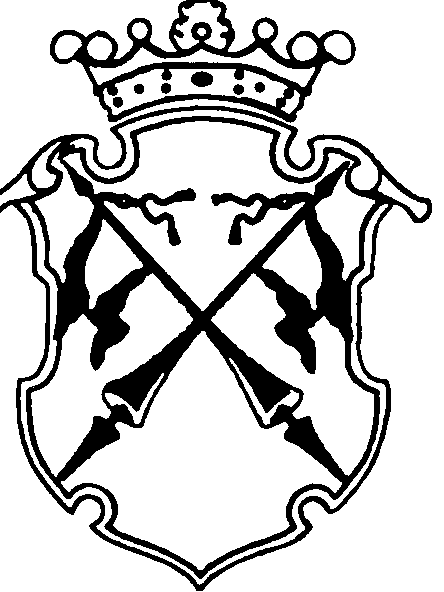 